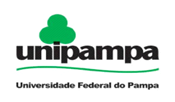 Programa Institucional de Bolsas de Iniciação á Docência - PIBID Espanhol  Bolsista: Djulya Veloso SaraivaPlano de aulaEscola Estadual de Ensino Médio Dr. Luiz Maria Ferraz - CIEPConteúdo: Visita al IFSUL  Objetivo Geral:  Incentivar os alunos a realizar o exame Nacional Do Ensino Objetivos Específicos:-Adquirir vocabulário específico, incluindo as ações reais em nosso cotidiano;-Integrar mais o grupo, através das produções de vídeo;-Estimular o uso da língua espanhola fora do ambiente escolar;-Incentivar a comunicação, desinibição, compreensão e expressão oral e escrita. Carga horária:1 hora aula;Metodologia:-Los alumnos visitarán al IFSUL para conocer más sobre los cursos y para que puedan sacar a sus dudas con relación al ingreso, imenta y otros. -A continuación los alumnos van a escribir a respeto de la visita técnica.  Material Utilizado: